CHAMPIONNAT REGIONAL BOURGOGNE – FRANCHE-COMTE VTT XCODIMANCHE 22 MAI 2022 A GIROMAGNY (90200)Situation : aux confins de la Franche-Comté, au pied du Ballon d’Alsace et de la Planche des Belles filles, le Bike club Giromagny vous accueille sur un ancien site militaire dominé par le fort Dorsner.Accès au site : Lat : 47.732095 , long : 6.81200590200 Giromagny à 15 km au nord de BelfortCircuit : Longueur de 3400 m	Dénivelé : 150 m au tour pour les catégories espoirs, seniors et masters 1.Des secteurs seront neutralisés pour les autres catégories.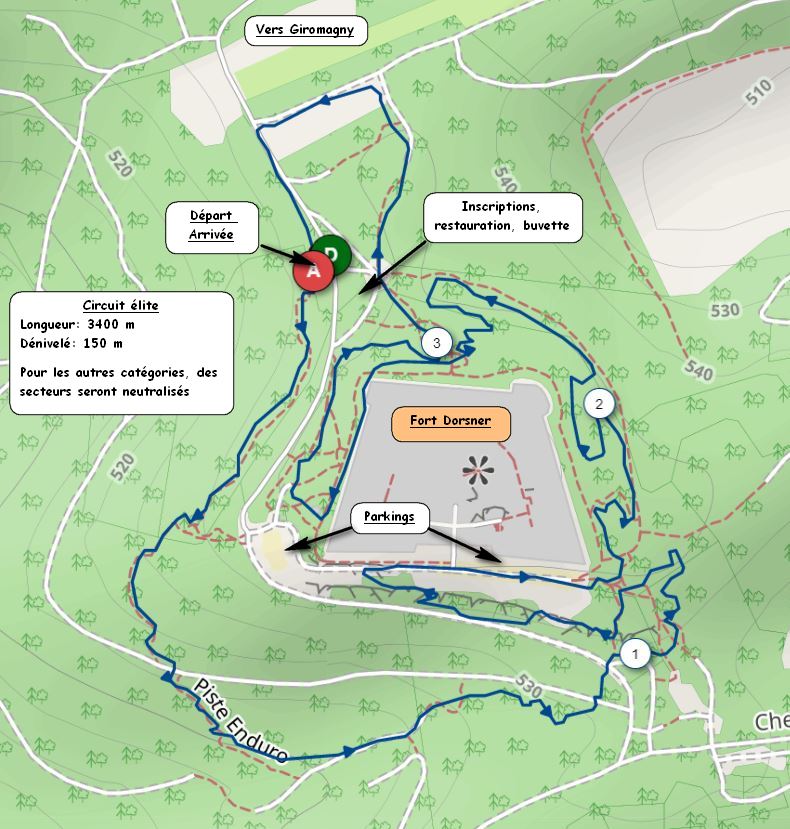 HORAIRES DES COURSES Courses jeunes :Remises des plaques de cadres à partir de 8h30Reconnaissances jeunes de 8h30 a 9h30Pré-licenciés / poussins	9h30Pupilles		      	9h45Benjamins       			10h15Minimes			10h45Remise des prix des courses du matin à 13 hCourses adultes :Remises des plaques de cadres à partir de 11hReconnaissances de 11h30 à 12h15Cadets H         12h15Masters 2 et +       13h30Dames (cadette/Junior/dame) 13h30 + 2 mnEspoirs / Seniors / Masters 1   15h00Juniors H        15h00 + 2 mnRemise des prix et attribution des maillots à 17h.Sur place, buvette et petite restauration :À consommer sans modération !